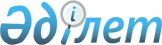 О внесении изменений в решение XLIV сессии Карагандинского городского маслихата от 24 декабря 2019 года № 466 "О бюджете города Караганды на 2020 - 2022 годы"Решение Карагандинского городского маслихата от 4 мая 2020 года № 503. Зарегистрировано Департаментом юстиции Карагандинской области 6 мая 2020 года № 5834
      В соответствии с Бюджетным кодексом Республики Казахстан от 4 декабря 2008 года, Законом Республики Казахстан от 23 января 2001 года "О местном государственном управлении и самоуправлении в Республике Казахстан Карагандинский городской маслихат РЕШИЛ:
      1. Внести в решение XLIV сессии Карагандинского городского маслихата от 24 декабря 2019 года № 466 "О бюджете города Караганды на 2020 – 2022 годы" (зарегистрировано в Реестре государственной регистрации нормативных правовых актов за № 5612, в Эталонном контрольном банке нормативных правовых актов Республики Казахстан в электронном виде от 31 декабря 2019 года) следующие изменения:
      1) пункт 1 изложить в следующей редакции:
      "1. Утвердить бюджет города на 2020 – 2022 годы согласно приложениям 1, 2 и 3 соответственно, в том числе на 2020 год в следующих объемах:
      1) доходы – 76 308 487 тысяч тенге, в том числе по:
      налоговым поступлениям – 42 892 312 тысяч тенге;
      неналоговым поступлениям – 775 328 тысяч тенге;
      поступлениям от продажи основного капитала – 3 785 040 тысяч тенге;
      поступлениям трансфертов – 28 855 807 тысяч тенге;
      2) затраты – 108 964 711 тысяч тенге;
      3) чистое бюджетное кредитование – 3 250 688 тысяч тенге, в том числе:
      бюджетные кредиты – 3 250 688 тысяч тенге;
      погашение бюджетных кредитов – 0 тысяч тенге;
      4) сальдо по операциям с финансовыми активами – минус 441 716 тысяч тенге, в том числе:
      приобретение финансовых активов – 0 тысяч тенге;
      поступление от продажи финансовых активов государства – 441 716 тысяч тенге;
      5) дефицит (профицит) бюджета – минус 35 465 196 тысяч тенге;
      6) финансирование дефицита (использование профицита) бюджета – 35 465 196 тысяч тенге:
      поступление займов – 35 239 503 тысячи тенге;
      погашение займов – 2 177 032 тысячи тенге;
      используемые остатки бюджетных средств – 2 402 725 тысяч тенге.";
      2) пункт 4 изложить в следующей редакции:
      "4. Утвердить резерв акимата города Караганды на 2020 год в сумме 921 427 тысяч тенге.";
      3) приложения 1, 4, 5 к указанному решению изложить в новой редакции согласно приложениям 1, 2, 3 к настоящему решению.
      2. Настоящее решение вводится в действие с 1 января 2020 года. Бюджет города Караганды на 2020 год Целевые трансферты и бюджетные кредиты из областного бюджета, учтенные в составе поступлений и расходов бюджета города на 2020 год Бюджетные программы района имени Казыбек би и Октябрьского района города Караганды на 2020 год
					© 2012. РГП на ПХВ «Институт законодательства и правовой информации Республики Казахстан» Министерства юстиции Республики Казахстан
				
      Председатель сессии

С. Сыздыкова

      Секретарь Карагандинского городского маслихата 

К. Бексултанов
Приложение 1
к решению
Карагандинского городского
маслихата
от 4 мая 2020 года
№ 503Приложение 1
к решению ХLIV сессии
Карагандинского
городского маслихата от
"24" декабря 2019 года № 466
Категория 
Категория 
Категория 
Категория 
Сумма, тысяч тенге
Класс
Класс
Класс
Сумма, тысяч тенге
Подкласс
Подкласс
Сумма, тысяч тенге
Наименование
Сумма, тысяч тенге
1
2
3
4
5
I.Доходы
76 308 487
1
Налоговые поступления 
42 892 312
01
Подоходный налог
20 312 587
1
Корпоративный подоходный налог
8 049 859
2
Индивидуальный подоходный налог 
12 262 728
03
Социальный налог
10 216 320
1
Социальный налог
10 216 320
04
Налоги на собственность
3 703 443
1
Hалоги на имущество
2 488 084
3
Земельный налог
827 629
4
Hалог на транспортные средства
387 730
05
Внутренние налоги на товары, работы и услуги
7 562 952
2
Акцизы
6 326 239
3
Поступления за использование природных и других ресурсов
487 417
4
Сборы за ведение предпринимательской и профессиональной деятельности
749 296
08
Обязательные платежи, взимаемые за совершение юридически значимых действий и (или) выдачу документов уполномоченными на то государственными органами или должностными лицами 
1 097 010
1
Государственная пошлина
1 097 010
2
Неналоговые поступления
775 328
01
Доходы от государственной собственности 
106 256
1
Поступления части чистого дохода государственных предприятий
4 754
4
Доходы на доли участия в юридических лицах, находящиеся в государственной собственности
13 247
5
Доходы от аренды имущества, находящегося в государственной собственности
84 591
7
Вознаграждения по кредитам, выданным из государственного бюджета
3 664
06
Прочие неналоговые поступления
669 072
1
Прочие неналоговые поступления
669 072
3
Поступления от продажи основного капитала
3 785 040
01
Продажа государственного имущества, закрепленного за государственными учреждениями
3 153 715
1
Продажа государственного имущества, закрепленного за государственными учреждениями
3 153 715
03
Продажа земли и нематериальных активов
631 325
1
Продажа земли 
494 907
2
Продажа нематериальных активов
136 418
4
Поступления трансфертов
28 855 807
02
Трансферты из вышестоящих органов государственного управления
28 855 807
2
Трансферты из областного бюджета
28 855 807
Функциональная группа
Функциональная группа
Функциональная группа
Функциональная группа
Функциональная группа
Сумма, тысяч тенге
Функциональная подгруппа
Функциональная подгруппа
Функциональная подгруппа
Функциональная подгруппа
Сумма, тысяч тенге
Администратор бюджетных программ
Администратор бюджетных программ
Администратор бюджетных программ
Сумма, тысяч тенге
Программа
Программа
Сумма, тысяч тенге
Наименование
Сумма, тысяч тенге
1
2
3
4
5
6
II. Затраты
108 964 711
01
Государственные услуги общего характера
2 245 573
1
Представительные, исполнительные и другие органы, выполняющие общие функции государственного управления
995 834
112
Аппарат маслихата района (города областного значения)
65 813
001
Услуги по обеспечению деятельности маслихата района (города областного значения)
65 813
122
Аппарат акима района (города областного значения)
498 397
001
Услуги по обеспечению деятельности акима района (города областного значения)
460 840
003
Капитальные расходы государственного органа 
37 557
123
Аппарат акима района в городе
431 624
001
Услуги по обеспечению деятельности акима района в городе
389 607
022
Капитальные расходы государственного органа
42 017
2
Финансовая деятельность
80 444
489
Отдел государственных активов и закупок района (города областного значения)
59 299
001
Услуги по реализации государственной политики в области управления государственных активов и закупок на местном уровне
51 459
005
Приватизация, управление коммунальным имуществом, постприватизационная деятельность и регулирование споров, связанных с этим 
7 840
459
Отдел экономики и финансов района (города областного значения)
21 145
003
Проведение оценки имущества в целях налогообложения
21 145
5
Планирование и статистическая деятельность
3 000
459
Отдел экономики и финансов района (города областного значения)
3 000
061
Экспертиза и оценка документации по вопросам бюджетных инвестиций и государственно-частного партнерства, в том числе концессии
3 000
9
Прочие государственные услуги общего характера
1 166 295
454
Отдел предпринимательства и сельского хозяйства района (города областного значения)
68 555
001
Услуги по реализации государственной политики на местном уровне в области развития предпринимательства и сельского хозяйства
65 755
007
Капитальные расходы государственного органа 
2 800
459
Отдел экономики и финансов района (города областного значения)
123 621
001
Услуги по реализации государственной политики в области формирования и развития экономической политики, государственного планирования, исполнения бюджета и управления коммунальной собственностью района (города областного значения)
123 621
467
Отдел строительства района (города областного значения)
683 285
040
Развитие объектов государственных органов
683 285
486
Отдел земельных отношений, архитектуры и градостроительства района (города областного значения)
114 986
001
Услуги по реализации государственной политики в области регулирования земельных отношений, архитектуры и градостроительства на местном уровне
114 986
490
Отдел коммунального хозяйства, пассажирского транспорта и автомобильных дорог района (города областного значения)
175 848
001
Услуги по реализации государственной политики на местном уровне в области коммунального хозяйства, пассажирского транспорта и автомобильных дорог 
174 554
003
Капитальные расходы государственного органа 
1 294
02
Оборона
155 031
1
Военные нужды
154 778
122
Аппарат акима района (города областного значения)
154 778
005
Мероприятия в рамках исполнения всеобщей воинской обязанности
154 778
2
Организация работы по чрезвычайным ситуациям
253
122
Аппарат акима района (города областного значения)
253
006
Предупреждение и ликвидация чрезвычайных ситуаций масштаба района (города областного значения)
253
03
Общественный порядок, безопасность, правовая, судебная, уголовно-исполнительная деятельность
435 249
9
Прочие услуги в области общественного порядка и безопасности
435 249
490
Отдел коммунального хозяйства, пассажирского транспорта и автомобильных дорог района (города областного значения)
435 249
021
Обеспечение безопасности дорожного движения в населенных пунктах
435 249
04
Образование
41 774 274
1
Дошкольное воспитание и обучение
7 485 903
464
Отдел образования района (города областного значения)
7 485 903
009
Обеспечение деятельности организаций дошкольного воспитания и обучения
5 046 892
040
Реализация государственного образовательного заказа в дошкольных организациях образования
2 439 011
2
Начальное, основное среднее и общее среднее образование
31 087 300
464
Отдел образования района (города областного значения)
27 905 691
003
Общеобразовательное обучение
25 734 141
006
Дополнительное образование для детей
2 171 550
465
Отдел физической культуры и спорта района (города областного значения)
199 094
017
Дополнительное образование для детей и юношества по спорту
199 094
467
Отдел строительства района (города областного значения)
2 982 515
024
Строительство и реконструкция объектов начального, основного среднего и общего среднего образования
2 982 515
9
Прочие услуги в области образования
3 201 071
464
Отдел образования района (города областного значения)
3 201 071
001
Услуги по реализации государственной политики на местном уровне в области образования 
137 416
005
Приобретение и доставка учебников, учебно-методических комплексов для государственных учреждений образования района (города областного значения)
566 982
007
Проведение школьных олимпиад, внешкольных мероприятий и конкурсов районного (городского) масштаба
780
012
Капитальные расходы государственного органа 
8 300
015
Ежемесячные выплаты денежных средств опекунам (попечителям) на содержание ребенка-сироты (детей-сирот), и ребенка (детей), оставшегося без попечения родителей
201 079
022
Выплата единовременных денежных средств казахстанским гражданам, усыновившим (удочерившим) ребенка (детей)-сироту и ребенка (детей), оставшегося без попечения родителей 
3 731
029
Обследование психического здоровья детей и подростков и оказание психолого-медико-педагогической консультативной помощи населению
51 878
067
Капитальные расходы подведомственных государственных учреждений и организаций
2 219 708
068
Обеспечение повышения компьютерной грамотности населения
11 197
06
Социальная помощь и социальное обеспечение
6 808 177
1
Социальное обеспечение
1 528 270
451
Отдел занятости и социальных программ района (города областного значения)
1 437 987
005
Государственная адресная социальная помощь
1 437 987
464
Отдел образования района (города областного значения)
90 283
030
Содержание ребенка (детей), переданного патронатным воспитателям
73 769
031
Государственная поддержка по содержанию детей-сирот и детей, оставшихся без попечения родителей, в детских домах семейного типа и приемных семьях
16 514
2
Социальная помощь
4 483 727
451
Отдел занятости и социальных программ района (города областного значения)
4 483 727
002
Программа занятости
1 089 389
006
Оказание жилищной помощи
39 799
007
Социальная помощь отдельным категориям нуждающихся граждан по решениям местных представительных органов
1 466 792
010
Материальное обеспечение детей-инвалидов, воспитывающихся и обучающихся на дому
5 645
013
Социальная адаптация лиц, не имеющих определенного местожительства
80 788
014
Оказание социальной помощи нуждающимся гражданам на дому
519 426
017
Обеспечение нуждающихся инвалидов обязательными гигиеническими средствами и предоставление услуг специалистами жестового языка, индивидуальными помощниками в соответствии с индивидуальной программой реабилитации инвалида
1 171 718
023
Обеспечение деятельности центров занятости населения
110 170
9
Прочие услуги в области социальной помощи и социального обеспечения
796 180
451
Отдел занятости и социальных программ района (города областного значения)
796 180
001
Услуги по реализации государственной политики на местном уровне в области обеспечения занятости и реализации социальных программ для населения
145 460
011
Оплата услуг по зачислению, выплате и доставке пособий и других социальных выплат
9 912
021
Капитальные расходы государственного органа 
4 880
050
Обеспечение прав и улучшение качества жизни инвалидов в Республике Казахстан
329 794
054
Размещение государственного социального заказа в неправительственных организациях
5 634
094
Предоставление жилищных сертификатов как социальная помощь
300 000
097
Оплата услуг поверенному агенту по предоставлению жилищных сертификатов (социальная поддержка в виде бюджетного кредита)
500
07
Жилищно-коммунальное хозяйство
32 166 667
1
Жилищное хозяйство
10 110 007
467
Отдел строительства района (города областного значения)
9 229 340
003
Проектирование и (или) строительство, реконструкция жилья коммунального жилищного фонда
8 375 212
004
Проектирование, развитие и (или) обустройство инженерно-коммуникационной инфраструктуры
854 128
491
Отдел жилищных отношений района (города областного значения)
880 667
001
Услуги по реализации государственной политики на местном уровне в области жилищного фонда
871 266
007
Снос аварийного и ветхого жилья
2 319
031
Изготовление технических паспортов на объекты кондоминиумов
7 082
2
Коммунальное хозяйство
3 700 446
467
Отдел строительства района (города областного значения)
3 353 154
005
Развитие коммунального хозяйства
2 226 290
006
Развитие системы водоснабжения и водоотведения
1 126 864
490
Отдел коммунального хозяйства, пассажирского транспорта и автомобильных дорог района (города областного значения)
347 292
028
Развитие коммунального хозяйства
347 292
3
Благоустройство населенных пунктов
18 356 214
123
Аппарат акима района в городе
15 601 538
008
Освещение улиц населенных пунктов
353 156
009
Обеспечение санитарии населенных пунктов
9 210
010
Содержание мест захоронений и погребение безродных
4 441
011
Благоустройство и озеленение населенных пунктов
15 234 731
490
Отдел коммунального хозяйства, пассажирского транспорта и автомобильных дорог района (города областного значения)
2 754 676
015
Освещение улиц в населенных пунктах
360 130
018
Благоустройство и озеленение населенных пунктов
2 394 546
08
Культура, спорт, туризм и информационное пространство
4 334 556
1
Деятельность в области культуры
3 520 314
455
Отдел культуры и развития языков района (города областного значения)
3 153 250
003
Поддержка культурно-досуговой работы
2 075 033
005
Обеспечение функционирования зоопарков и дендропарков
1 078 217
467
Отдел строительства района (города областного значения)
367 064
011
Развитие объектов культуры
367 064
2
Спорт
108 317
465
Отдел физической культуры и спорта района (города областного значения)
108 317
001
Услуги по реализации государственной политики на местном уровне в сфере физической культуры и спорта
28 431
005
Развитие массового спорта и национальных видов спорта
34 900
006
Проведение спортивных соревнований на районном (города областного значения) уровне
27 885
007
Подготовка и участие членов сборных команд района (города областного значения) по различным видам спорта на областных спортивных соревнованиях
17 101
3
Информационное пространство
319 059
455
Отдел культуры и развития языков района (города областного значения)
259 946
006
Функционирование районных (городских) библиотек
250 846
007
Развитие государственного языка и других языков народа Казахстана
9 100
456
Отдел внутренней политики района (города областного значения)
59 113
002
Услуги по проведению государственной информационной политики
59 113
9
Прочие услуги по организации культуры, спорта, туризма и информационного пространства
386 866
455
Отдел культуры и развития языков района (города областного значения)
220 827
001
Услуги по реализации государственной политики на местном уровне в области развития языков и культуры
36 761
010
Капитальные расходы государственного органа 
7 480
032
Капитальные расходы подведомственных государственных учреждений и организаций
176 586
456
Отдел внутренней политики района (города областного значения)
166 039
001
Услуги по реализации государственной политики на местном уровне в области информации, укрепления государственности и формирования социального оптимизма граждан
44 240
003
Реализация мероприятий в сфере молодежной политики
121 799
09
Топливно-энергетический комплекс и недропользование
1 804 000
9
Прочие услуги в области топливно-энергетического комплекса и недропользования
1 804 000
467
Отдел строительства района (города областного значения)
1 804 000
036
Развитие газотранспортной системы
1 804 000
10
Сельское, водное, лесное, рыбное хозяйство, особо охраняемые природные территории, охрана окружающей среды и животного мира, земельные отношения
75 395
1
Сельское хозяйство
61 538
473
Отдел ветеринарии района (города областного значения)
61 538
001
Услуги по реализации государственной политики на местном уровне в сфере ветеринарии
30 897
005
Обеспечение функционирования скотомогильников (биотермических ям)
14 508
007
Организация отлова и уничтожения бродячих собак и кошек
6 492
009
Проведение ветеринарных мероприятий по энзоотическим болезням животных
2 117
010
Проведение мероприятий по идентификации сельскохозяйственных животных
1 005
011
Проведение противоэпизоотических мероприятий
6 193
047
Возмещение владельцам стоимости обезвреженных (обеззараженных) и переработанных без изъятия животных, продукции и сырья животного происхождения, представляющих опасность для здоровья животных и человека
326
6
Земельные отношения
13 857
486
Отдел земельных отношений, архитектуры и градостроительства района (города областного значения)
13 857
006
Земельно-хозяйственное устройство населенных пунктов
3 469
007
Организация работ по зонированию земель
10 388
11
Промышленность, архитектурная, градостроительная и строительная деятельность
93 445
2
Архитектурная, градостроительная и строительная деятельность
93 445
467
Отдел строительства района (города областного значения)
55 863
001
Услуги по реализации государственной политики на местном уровне в области строительства
55 863
486
Отдел земельных отношений, архитектуры и градостроительства района (города областного значения)
37 582
004
Разработка схем градостроительного развития территории района и генеральных планов населенных пунктов
37 582
12
Транспорт и коммуникации
16 508 024
1
Автомобильный транспорт
13 987 630
490
Отдел коммунального хозяйства, пассажирского транспорта и автомобильных дорог района (города областного значения)
13 987 630
022
Развитие транспортной инфраструктуры
1 742 841
023
Обеспечение функционирования автомобильных дорог
2 903 700
045
Капитальный и средний ремонт автомобильных дорог районного значения и улиц населенных пунктов
9 341 089
9
Прочие услуги в сфере транспорта и коммуникаций
2 520 394
490
Отдел коммунального хозяйства, пассажирского транспорта и автомобильных дорог района (города областного значения)
2 520 394
037
Субсидирование пассажирских перевозок по социально значимым городским (сельским), пригородным и внутрирайонным сообщениям
2 520 394
13
Прочие
2 064 660
9
Прочие
2 064 660
459
Отдел экономики и финансов района (города областного значения)
939 427
008
Разработка или корректировка, а также проведение необходимых экспертиз технико-экономических обоснований местных бюджетных инвестиционных проектов и конкурсных документаций проектов государственно-частного партнерства, концессионных проектов, консультативное сопровождение проектов государственно-частного партнерства и концессионных проектов
18 000
012
Резерв местного исполнительного органа района (города областного значения) 
921 427
467
Отдел строительства района (города областного значения)
1 125 233
077
Развитие инженерной инфраструктуры в рамках Государственной программы развития регионов до 2025 года
1 125 233
14
Обслуживание долга
136 900
1
Обслуживание долга
136 900
459
Отдел экономики и финансов района (города областного значения)
136 900
021
Обслуживание долга местных исполнительных органов по выплате вознаграждений и иных платежей по займам из областного бюджета
136 900
15
Трансферты
362 760
1
Трансферты
362 760
459
Отдел экономики и финансов района (города областного значения)
362 760
006
Возврат неиспользованных (недоиспользованных) целевых трансфертов
64 876
054
Возврат сумм неиспользованных (недоиспользованных) целевых трансфертов, выделенных из республиканского бюджета за счет целевого трансферта из Национального фонда Республики Казахстан
297 884
III.Чистое бюджетное кредитование
3 250 688
Бюджетные кредиты 
3 250 688
06
Социальная помощь и социальное обеспечение
50 000
9
Прочие услуги в области социальной помощи и социального обеспечения
50 000
451
Отдел занятости и социальных программ района (города областного значения)
50 000
095
Бюджетные кредиты для предоставления жилищных сертификатов как социальная поддержка
50 000
07
Жилищно-коммунальное хозяйство
3 200 688
1
Жилищное хозяйство
3 200 688
490
Отдел коммунального хозяйства, пассажирского транспорта и автомобильных дорог района (города областного значения)
3 200 688
053
Кредитование на реконструкцию и строительство систем тепло-, водоснабжения и водоотведения
3 200 688
IV.Сальдо по операциям с финансовыми активами:
-441 716
Категория
Категория
Категория
Категория
Класс
Класс
Класс
Подкласс
Подкласс
1
2
3
4
5
6
Поступления от продажи финансовых активов государства
441 716
0 1
Поступления от продажи финансовых активов государства
441 716
1
Поступления от продажи финансовых активов внутри страны
441 716
Наименование
Сумма, тысяч тенге
V. Дефицит бюджета
-35 465 196
VI. Финансирование дефицита бюджета 
35 465 196Приложение 2
к решению
Карагандинского городского
маслихата
от 4 мая 2020 года
№ 503Приложение 4
к решению XLIV сессии
Карагандинского
городского маслихата от
"24" декабря 2019 года №466
Наименование 
Сумма, тысяч тенге
1
2
Всего
62 089 611
в том числе:
Целевые текущие трансферты
17 388 287
Целевые трансферты на развитие 
9 461 821
Бюджетные кредиты
35 239 503
Целевые текущие трансферты
17 388 287
в том числе:
На доплату за квалификационную категорию педагогам государственных организаций дошкольного образования
72 999
На доплату за квалификационную категорию педагогам государственных организаций среднего образования
1 507 854
На увеличение оплаты труда педагогов государственных организаций дошкольного образования
1 620 985
На увеличение оплаты труда педагогов государственных организаций среднего образования
2 223 333
На установление доплат к должностным окладам за особые условия труда в организациях культуры и архивных учреждениях управленческому и основному персоналу государственных организаций культуры и архивных учреждений
86 485
На установление доплат к заработной плате работников, предоставляющих специальные социальные услуги в государственных организациях социальной защиты населения
112 030
На апробирование подушевого финансирования организаций среднего образования
467 457
На реализацию мероприятий, направленых на развитие рынка труда в рамках Государственной программы развития продуктивной занятости и массового предпринимательства на 2017-2021 годы "Енбек"
890 152
На выплату государственной адресной социальной помощи
1 313 787
На обеспечение прав и улучшение качества жизни инвалидов в Республике Казахстан
329 794
На возмещение владельцам стоимости на проведение санитарного убоя, больных сельскохозяйственных животных, особо опасными инфекционными заболеваниями
326
На проведение капитального и среднего ремонта автомобильных дорог районного значения (улиц города) и улиц населенных пунктов
3 500 000
в том числе:
на средний ремонт дорог
1 000 000
на капитальный ремонт дорог
2 500 000
На ремонт объектов образования 
329 130
На краткосрочное профессиональное обучение по востребованным на рынке труда квалификациям и навыкам в рамках Государственной программы развития продуктивной занятости и массового предпринимательства на 2017-2021 годы "Енбек"
133 955
На жилищно-коммунальное хозяйство
800 000
На компенсацию потерь в связи со снижением налоговой нагрузки для субъектов малого и среднего бизнеса
4 000 000
Целевые трансферты на развитие 
9 461 821
в том числе:
На проектирование, развитие и (или) обустройство инженерно-коммуникационной инфраструктуры
760 409
На развитие системы водоснабжения и водоотведения в сельских населенных пунктах
596 004
На развитие газотранспортной системы
1 800 000
На развитие инженерной инфраструктуры в рамках Государственной программы развития регионов до 2025 года
769 029
На развитие транспортной инфраструктуры
1 581 910
На развитие коммунального хозяйства
464 800
На развитие объектов культуры
367 064
На строительство и реконструкцию объектов начального, основного среднего и общего среднего образования
2 674 220
На развитие объектов государственных органов
448 385
Бюджетные кредиты
35 239 503
в том числе:
На реконструкцию и строительство систем тепло-, водоснабжения и водоотведения
3 200 688
На проектирование и (или) строительство жилья
8 104 177
На реконструкцию тепловой сети 
1 933 364
Для финансирования мер в рамках Дорожной карты занятости
22 001 274Приложение 3 к решению
Карагандинского городского
маслихата
от 4 мая 2020 года
№ 503Приложение 5
к решению XLIV сессии
Карагандинского
городского маслихата от
"24" декабря 2019 года № 466
Функциональная группа
Функциональная группа
Функциональная группа
Функциональная группа
Функциональная группа
Сумма, тысяч тенге
Функциональная подгруппа
Функциональная подгруппа
Функциональная подгруппа
Функциональная подгруппа
Сумма, тысяч тенге
Администратор бюджетных программ
Администратор бюджетных программ
Администратор бюджетных программ
Сумма, тысяч тенге
Программа
Программа
Сумма, тысяч тенге
Наименование
Сумма, тысяч тенге
1
2
3
4
5
6
Бюджетные программы района имени Казыбек би
10 656 944
01
Государственные услуги общего характера
231 542
1
Представительные, исполнительные и другие органы, выполняющие общие функции государственного управления
231 542
123
Аппарат акима района в городе
231 542
001
Услуги по обеспечению деятельности акима района в городе
189 525
022
Капитальные расходы государственного органа
42 017
07
Жилищно-коммунальное хозяйство
10 425 402
3
Благоустройство населенных пунктов
10 425 402
123
Аппарат акима района в городе
10 425 402
008
Освещение улиц населенных пунктов
339 000
009
Обеспечение санитарии населенных пунктов
4 006
010
Содержание мест захоронений и погребение безродных
4 441
011
Благоустройство и озеленение населенных пунктов
10 077 955
Бюджетные программы Октябрьского района
5 376 218
01
Государственные услуги общего характера
200 082
1
Представительные, исполнительные и другие органы, выполняющие общие функции государственного управления
200 082
123
Аппарат акима района в городе
200 082
001
Услуги по обеспечению деятельности акима района в городе
200 082
07
Жилищно-коммунальное хозяйство
5 176 136
3
Благоустройство населенных пунктов
5 176 136
123
Аппарат акима района в городе
5 176 136
008
Освещение улиц населенных пунктов
14 156
009
Обеспечение санитарии населенных пунктов
5 204
011
Благоустройство и озеленение населенных пунктов
5 156 776